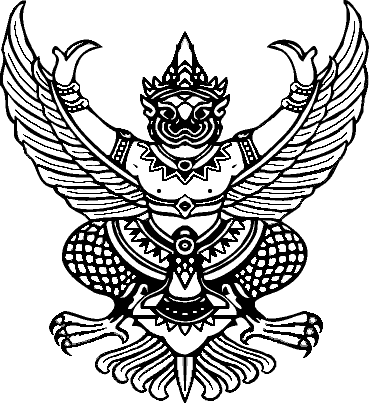 ประกาศคณะกรรมการคัดเลือกพนักงานส่วนตำบลเพื่อแต่งตั้งให้ดำรงตำแหน่งที่สูงขึ้นสำหรับตำแหน่งผู้บริหารขององค์การบริหารส่วนตำบลช่อระกาเรื่อง  รับสมัครคัดเลือกพนักงานส่วนตำบลเพื่อแต่งตั้งให้ดำรงตำแหน่งสูงขึ้น  สำหรับตำแหน่ง ผู้บริหารขององค์การบริหารส่วนตำบลช่อระกา อำเภอบ้านเหลื่อม  จังหวัดนครราชสีมาตำแหน่ง  ผู้อำนวยการกองคลัง (นักบริหารงานการคลัง ระดับ ๗)------------------------------	   	ด้วยองค์การบริหารส่วนตำบลช่อระกา   มีตำแหน่งผู้บริหารว่าง  จึงมีความประสงค์ดำเนินการสรรหาบุคคลเพื่อแต่งตั้งให้ดำรงตำแหน่งที่สูงขึ้น สำหรับผู้ดำรงตำแหน่งบริหารขององค์การบริหารส่วนตำบล  ตำแหน่ง ผู้อำนวยการกองคลัง (นักบริหารงานการคลัง ระดับ ๗)      		อาศัยอำนาจตามข้อ ๑๐๗  แห่งประกาศคณะกรรมการพนักงานส่วนตำบลจังหวัดนครราชสีมา เรื่อง  หลักเกณฑ์และเงื่อนไขเกี่ยวกับการบริหารงานบุคคลขององค์การบริหารส่วนตำบล     ลงวันที่  ๒๔  ตุลาคม  ๒๕๔๕  และแก้ไขเพิ่มเติม   จึงประกาศรับสมัครคัดเลือกพนักงานส่วนตำบล    เพื่อแต่งตั้งให้ดำรงตำแหน่งสูงขึ้น  สำหรับตำแหน่งผู้บริหารขององค์การบริหารส่วนตำบล  ตำแหน่ง ผู้อำนวยการกองคลัง (นักบริหารงานการคลัง ระดับ ๗)   โดยมีรายละเอียดดังนี้	๑.  ตำแหน่งที่รับสมัครคัดเลือกพนักงานส่วนตำบลเพื่อดำรงตำแหน่งที่สูงขึ้นสายงานผู้บริหาร	     ๑.๑  ผู้อำนวยการกองคลัง  (นักบริหารงานการคลัง ระดับ ๗)  จำนวน  ๑  อัตรา	 ๒.  คุณสมบัติของผู้มีสิทธิสมัครเข้ารับการคัดเลือกและความรู้ความสามารถที่ต้องการ	     ผู้สมัครคัดเลือกจะต้องเป็นผู้มีคุณสมบัติครบถ้วนตามคุณสมบัติเฉพาะสำหรับตำแหน่ง  ตามมาตรฐานกำหนดตำแหน่งที่จะแต่งตั้ง  รายละเอียดตำแหน่งหน้าที่ความรับผิดชอบของตำแหน่ง  ลักษณะงานที่ปฏิบัติ  คุณสมบัติของ   ผู้สมัครและความรู้ความสามารถที่ต้องการของตำแหน่งที่จะดำเนินการคัดเลือกครั้งนี้  เป็นไปตามรายละเอียดแนบท้ายประกาศนี้  (ภาคผนวก ก.)๓.  หลักเกณฑ์และวิธีการในการคัดเลือก     	      คณะกรรมการคัดเลือกฯ  จะดำเนินการคัดเลือก  โดยประเมินจากวิสัยทัศน์และผลงานของผู้สมัครเข้ารับการคัดเลือก โดยวิธีสอบสัมภาษณ์  เพื่อให้ได้ข้อมูลที่แสดงออกถึงความรู้ความสามารถ และความเหมาะสมของผู้สมัครเข้ารับการคัดเลือกตามที่เห็นสมควร  (ภาคผนวก ข.)/  ๔. กำหนดวัน เวลา.....- ๒ – ๔.  กำหนดวัน เวลา สถานที่รับสมัคร ดังนี้ให้ผู้มีสิทธิเข้ารับการคัดเลือก สามารถยื่นใบสมัครและเอกสารต่างๆ ตามที่คณะกรรมการคัดเลือกฯกำหนดได้ด้วยตนเอง  ณ  ที่ทำการองค์การบริหารส่วนตำบลช่อระกา  อำเภอบ้านเหลื่อม  จังหวัดนครราชสีมา  ตั้งแต่วันที่  ๑๖ พฤษภคม – ๕  มิถุนายน  ๒๕๕๗  ในวันและเวลาราชการ  โดยผู้สมัครเข้ารับการคัดเลือกฯ  ต้องมีคุณสมบัติครบถ้วนนับถึงวันสุดท้ายของการรับสมัครตามประกาศนี้๕.  กำหนดวัน เวลา สถานที่ดำเนินการคัดเลือก ดังนี้			-  วันดำเนินการคัดเลือก  วันเสาร์ที่   ๑๔  มิถุนายน  ๒๕๕๗			-  สถานที่ดำเนินการคัดเลือก  ณ   หอประชุมองค์การบริหารส่วนตำบลจอหอ อำเภอเมืองนครราชสีมา  จังหวัดนครราชสีมา๖.  การประกาศรายชื่อผู้มีสิทธิเข้ารับการคัดเลือก	    กำหนดวันประกาศรายชื่อผู้มีสิทธิเข้ารับการคัดเลือก  ในวันที่  ๖ มิถุนายน  ๒๕๕๗  ณ   ที่ทำการองค์การบริหารส่วนตำบลช่อระกา อำเภอบ้านเหลื่อม  จังหวัดนครราชสีมา 	๗.  เอกสารและหลักฐานในการสมัครเข้ารับการคัดเลือก ฯ     	     หากประสงค์จะสมัครเข้ารับการคัดเลือก  ให้ยื่นใบสมัครด้วยตนเองต่อเจ้าหน้าที่รับสมัครคัดเลือกพร้อมหลักฐาน  ซึ่งผู้สมัครได้รับรองสำเนาถูกต้องและลงลายมือชื่อกำกับไว้ในเอกสารทุกฉบับ  ดังนี้	     (๑)  ใบสมัครพร้อมหลักฐานเกี่ยวกับประวัติบุคคลและประวัติการรับราชการ  (ภาคผนวก ค.)	     (๒)  สำเนาบัตรประจำตัวเจ้าหน้าที่ของรัฐหรือบัตรประจำตัวประชาชน  จำนวน  ๑  ฉบับ	     (๓)  สำเนาบัตรประวัติพนักงานส่วนตำบล  จำนวน   ๑   ฉบับ	     (๔)  รูปถ่ายสวมเครื่องแบบข้าราชการ  หน้าตรง  ไม่สวมหมวก และไม่สวมแว่นดำ  ขนาด  ๑  นิ้ว  ถ่ายไว้ไม่เกิน  ๑  ปี  จำนวน  ๓  รูป โดยเขียนชื่อและชื่อสกุล หลังรูปถ่าย   ด้วยตนเอง	     (๕)  สำเนาใบปริญญาบัตร  จำนวน  ๑  ฉบับ  เพื่อแสดงคุณวุฒิซึ่งเป็นคุณสมบัติเฉพาะสำหรับ	          ตำแหน่งที่สมัครเข้ารับการคัดเลือก	     (๖)  ใบรับรองแพทย์  ซึ่งแสดงว่าไม่เป็นโรคที่ต้องห้ามตาม  กฎ ก.พ. ฉบับที่  ๓  (พ.ศ. ๒๕๓๕)  	          ออกให้ไว้ไม่เกิน  ๑  เดือน  นับตั้งแต่วันที่ตรวจร่างกาย  จำนวน  ๑  ฉบับ	     (๗)  หนังสือยินยอมจากหน่วยงานต้นสังกัด  อนุญาตให้มาสมัครเข้ารับการคัดเลือกฯ	     (๘)  แบบแสดงวิสัยทัศน์ในการปฏิบัติงานในตำแหน่งที่เข้ารับการคัดเลือก มีความยาว	           ไม่เกิน  ๕  หน้ากระดาษ  A๔  จำนวน  ๑๐  ชุด   (ผนวก ง.)	     (๙)  ผลงานที่ประสบความสำเร็จดีเด่น  (๒  เรื่อง)  ไม่น้อยกว่า ๕ หน้ากระดาษ A๔ จำนวน ๑๐  ชุด  /  สำหรับการสมัคร......-๓-		สำหรับการสมัครคัดเลือกในครั้งนี้   ให้ผู้สมัครคัดเลือกตรวจสอบและรับรองตนเองว่า  เป็นผู้มีคุณสมบัติเฉพาะสำหรับตำแหน่งตรงตามประกาศรับสมัครคัดเลือก  หากภายหลังปรากฏว่าผู้สมัครเข้ารับการคัดเลือกรายใดมีคุณสมบัติดังกล่าวไม่ครบถ้วน  คณะกรรมการคัดเลือกฯ จะถือว่าเป็นผู้ขาดคุณสมบัติใน    การเข้ารับการคัดเลือกและไม่มีสิทธิได้รับการแต่งตั้งให้ดำรงตำแหน่งที่เข้ารับการคัดเลือกพนักงานส่วนตำบล  เพื่อแต่งตั้งให้ดำรงตำแหน่งสูงขึ้น  สำหรับตำแหน่งผู้บริหารขององค์การบริหารส่วนตำบล  ตำแหน่ง ผู้อำนวยการกองคลัง (นักบริหารงานการคลัง ระดับ ๗)   	๘.  ค่าธรรมเนียมการสมัคร     	       ผู้สมัครเข้ารับการคัดเลือก  ตำแหน่งสายงานผู้บริหารดังกล่าว  จะต้องเสียค่าธรรมเนียม                   การสมัครจำนวน  ๔๐๐  บาท  (สี่ร้อยบาทถ้วน)	 ๙.  การปฏิบัติตนในการสัมภาษณ์แสดงวิสัยทัศน์และเสนอผลงาน	     คณะกรรมการคัดเลือกฯ  จะดำเนินการคัดเลือก โดยให้เป็นไปตามที่กำหนดไว้  (ผนวก จ.)	๑๐.  หลักเกณฑ์ในการพิจารณาขึ้นบัญชีผู้ผ่านการคัดเลือก	      การตัดสินว่าผู้ใดเป็นผู้ได้รับการคัดเลือก จะต้องได้คะแนนสมรรถนะหลักทางการบริหาร         การปฏิบัติงานในหน้าที่  ความประพฤติและคุณลักษณะอื่น ๆ  และคุณสมบัติของผู้สมัครคัดเลือก    รวมกันไม่ต่ำกว่าร้อยละหกสิบ  การขึ้นบัญชีผู้ผ่านการคัดเลือกจะจัดลำดับจากผู้ที่ได้คะแนนสูงสุดไปหาผู้ที่ได้คะแนนต่ำสุด  และจะพิจารณาโดยหากคะแนนรวมของแต่ละบุคคลเท่ากัน  ให้จัดลำดับผู้ที่ได้คะแนนรวมเท่ากัน  ดังนี้	      ๑)  ถ้าคะแนนรวมเท่ากัน  ให้พิจารณาจากคะแนนสัมภาษณ์ก่อน	      ๒)  ถ้าคะแนนสัมภาษณ์เท่ากัน  ให้พิจารณาจากผู้ที่ได้รับการแต่งตั้งให้ดำรงตำแหน่งในระดับปัจจุบัน                    ก่อน               ๓)  ถ้าได้รับแต่งตั้งให้ดำรงตำแหน่งและระดับพร้อมกัน ให้พิจารณาจากเงินเดือนมากกว่า               ๔)  ถ้าเงินเดือนเท่ากัน  ให้พิจารณาจากอายุราชการ               ๕)  ถ้าอายุราชการเท่ากัน  ให้พิจารณาจากเครื่องราชอิสริยาภรณ์ชั้นสูงกว่า               ๖)  ถ้าเครื่องราชอิสริยาภรณ์ชั้นเดียวกัน  ให้พิจารณาผู้ใดได้รับก่อน               ๗)  ถ้าได้รับเครื่องราชอิสริยาภรณ์ในชั้นเดียวกันพร้อมกัน ให้พิจารณาผู้ใดมีอายุมากกว่า	๑๑.  การขึ้นบัญชีผ่านการคัดเลือก 	      บัญชีรายชื่อผู้ผ่านการคัดเลือกตามประกาศนี้   ให้ใช้ได้ไม่เกิน  ๖๐ วัน นับแต่วันประกาศผล       การคัดเลือก  โดยให้ใช้สำหรับการแต่งตั้งผู้บริหารขององค์การบริหารส่วนตำบลช่อระกา อำเภอบ้านเหลื่อม  จังหวัดนครราชสีมา เท่านั้น  และผู้ผ่านการคัดเลือกจะถูกยกเลิกการขึ้นบัญชีเมื่อกรณีใดกรณีหนึ่ง  ดังต่อไปนี้/  ๑) ผู้นั้นได้รับการแต่งตั้ง.....- ๔ –	      ๑)  ผู้นั้นได้รับการแต่งตั้งให้ดำรงตำแหน่งที่คัดเลือกได้ไปแล้ว 	      ๒)  ผู้นั้นขอสละสิทธิ์ในการแต่งตั้งให้ดำรงตำแหน่งที่คัดเลือกได้     	      ๓)  ผู้นั้นออกจากราชการไปไม่ว่าด้วยเหตุใดก็ตาม  ก่อนจะได้รับการแต่งตั้ง	      ๔)  เมื่อคณะกรรมการพนักงานส่วนตำบลจังหวัดนครราชสีมา  มีมติในเรื่องดังกล่าวเป็นอย่างอื่น	๑๒.  ประกาศผลการคัดเลือก  	       องค์การบริหารส่วนตำบลช่อระกา  จะประกาศผลการคัดเลือก  ในวันที่  ๑๔  มิถุนายน  ๒๕๕๗ สามารถดูผลการคัดเลือกได้ที่  ที่ทำการองค์การบริหารส่วนตำบลช่อระกา  อำเภอบ้านเหลื่อม  จังหวัดนครราชสีมา  โทร. ๐-๔๔๗๕-๖๒๘๕-๖  หรือ  สำนักงานส่งเสริมการปกครองท้องถิ่นจังหวัดนครราชสีมา  ศาลากลางจังหวัดนครราชสีมา  ชั้น ๓      		   จึงประกาศให้ทราบโดยทั่วกัน			ประกาศ ณ  วันที่   ๑  เดือน  พฤษภาคม  พ.ศ.  ๒๕๕๗		          (ลงชื่อ)( นายประหยัด  เจริญศรี )กรรมการผู้ทรงคุณวุฒิใน ก.อบต.จ.นม.ประธานกรรมการคัดเลือกพนักงานส่วนตำบลเพื่อแต่งตั้งให้ดำรงตำแหน่งที่สูงขึ้นสำหรับตำแหน่งผู้บริหารองค์การบริหารส่วนตำบลช่อระกา